Rental Inquiry Form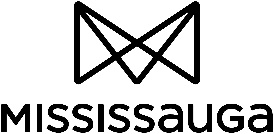                                      Small Arms Inspection BuildingThis request form must be completed in its entirety and returned to small.arms@mississauga.ca.Form must be returned no earlier than ten (10) months prior to the event date.Booking requests are accepted on a first-come, first-serve basis as of 8am.By requesting a booking, you understand and agree to the Small Arms Inspection Building Guidelines.Booking requests received within two (2) months of the event date will not be considered.This is an initial inquiry form only, subject to approval. Completion of this form does not guarantee your event.*Personal information is collected under the authority of Section 11 of the Municipal Act, 2001, c.25. The information will be used for the administration of events at Small Arms Inspection Building and to contact you regarding your event/performance(s). Questions about this collection should be directed to small.arms@mississauga.ca.Contact Information	Organization or Company Name (if applicable)				Renters Status:                    				Organization Website:						               Name of Signing Authority:	                                           	              Mailing Address:		                                            Telephone Number:						Email Address:						Have you booked Small Arms Inspection Building in the last three (3) years?   If no, please provide the business contact information of a previous venue you have rented. Do not include personal information such as personal phone numbers or personal emails. Only business contact information will be accepted. Staff may be in touch with the contact provided to complete a reference check:Facility Rental InformationFacility access is from 8:00am to 2:00am Sunday – Saturday.All events need to conclude by midnight (12:00am) and the building must be cleared by 2:00am (including any rental pickups).Nothing is to be stored in the building overnight unless the contract includes rental payment of the following day.Preferred Rental Space(s):		Main Space South Building (400 capacity)		Gallery Walls		Outdoor Spaces (including East Courtyard, West Lawn and North Lawn)Booking Times Day 1:	Date:						Building Access/Setup Time:		Load Out Time:				Event Start Time:			Event End Time:		Booking Times Day 2:	Date:							Building Access/Setup Time:		Load Out Time:				Event Start Time:			Event End Time:		*For booking requests more than 2 days, please provide a chart including rental and event times. All event deliveries and pickups need to be completed within the rented hours. Load in time may be adjusted based on equipment and setup needs.Event Information	Name of Event:					Type of Event:					Audience Type:					Will tickets be sold publicly?   		Expected Attendance:	Live or Recorded Music:			Will there be dancing?			Will you require risers for your event?	Provide a Brief Description of the event:	  InsurancePlease answer the following questions: 	YES	NO	 		Will there be high risk activity? *	 		Are you serving food?	 		Are you serving alcohol?	 		Will there be vendors? If yes, how many*: Will you purchase Facility User Insurance through the City of Mississauga, or will you be providing your own insurance on the provided City of Mississauga insurance template?* High risk activity is classified as including construction/ installation, rigging, aerial performances, events or performances that included participation of audience members on stage. If you have $5 m in liability coverage, the City must be named as an additional insurer. For events with 50+ vendors, an electrician and minimum 3 hours set up time will be mandatory.Additional InformationName of VenueDate RentedVenue Contact PersonPhoneEmail Address